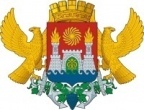 МИНИСТЕРСТВО ОБРАЗОВАНИЯ И НАУКИ РДАдминистрация городского округа "город Махачкала"Муниципальное бюджетное общеобразовательное учреждение «Средняя общеобразовательная школа № 45»367912, пос. Шамхал, гор. Махачкала,                                                 тел. 8(8722)98-80-13ул. Ленина, 38                                                              e-mail: ege200645@yandex.ru, srednaj45@mail.ru	Приказ№  68/2	От 24.03.2021г.«Об утверждении программы «Профилактика идеологии терроризма и экстремизма среди учащихся МБОУ «СОШ № 45»в новой редакции»1.Утвердить и ввести в действие с 24.03.2021г.программу «Профилактика идеологии терроризма и экстремизма среди учащихся МБОУ «СОШ № 45» на 2021год.2.Контроль за исполнением приказа оставляю за собой .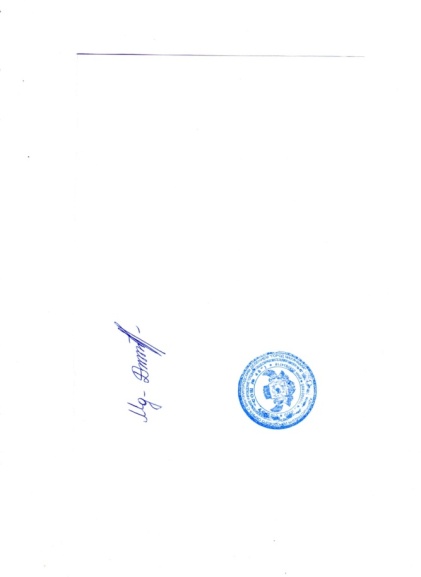 Директор МБОУ «СОШ № 45»                                                                  Валиев М.К.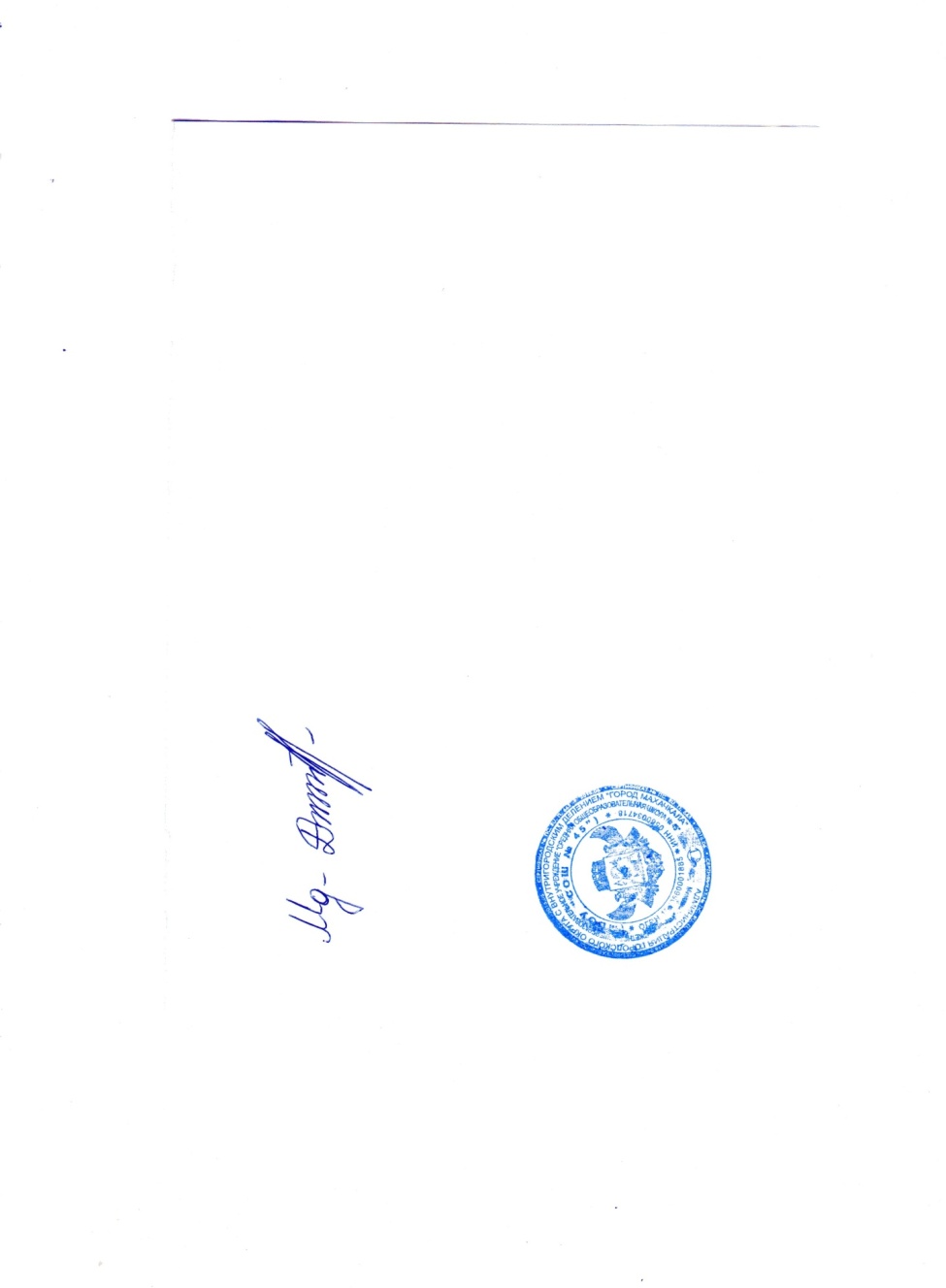 от «_____»_______2021г.                                                                                              №_________ 